Среднее общее образованиеЗадачами среднего общего образования являются развитие интереса к познанию и творческих способностей обучающихся, формирование навыков самостоятельной учебной деятельности на основе дифференциации обучения. В дополнение к обязательным предметам вводятся предметы по выбору самих обучающихся в целях реализации интересов, способностей и возможностей личности.Вышеперечисленные уровни составляют общее образование, которое является обязательным. Требование обязательности общего образования применительно к конкретному обучающемуся сохраняет силу до достижения им восемнадцати лет, если соответствующее образование не было получено обучающимся ранее.Содержание общего образования в Учреждении определяется образовательными программами, разрабатываемыми, принимаемыми и реализуемыми Учреждением самостоятельно на основе государственных образовательных стандартов и примерных образовательных учебных программ, курсов, дисциплин.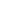 Организация образовательного процесса в Учреждении строится на основе учебного плана, разрабатываемого Учреждением самостоятельно в соответствии с Базисным учебным планом общеобразовательного учреждения РФ, годового календарного учебного графика и регламентируется расписанием учебных занятий.Учреждение создает обучающимся условия для получения образования в очной форме. Учреждение оказывает помощь обучающимся, родителям (законным представителям) для получения их детьми образования в форме семейного образования, самообразования, экстерната, обучения на дому. В этом случае между Учреждением и родителями (законными представителями) заключается договор, в соответствии с Положениями, утвержденными органом управления образованием в Российской Федерации. Допускается сочетание различных форм получения образования.Основное общее образованиеЗадачей основного общего образования является создание условий для становления, формирования и саморазвития личности обучающихся, их склонностей, интересов и способности к социальному самоопределению. Основное общее образование является базой для получения среднего общего образования, начального и среднего профессионального образования.Начальное общее образованиеЗадачами начального общего образования являются воспитание и развитие обучающихся, овладение ими навыками чтения, письма, счета, основными умениями и навыками учебной деятельности, элементами теоретического мышления, простейшими навыками самоконтроля учебных действий, культурой поведения и речи, основами личной гигиены и здорового образа жизни. Начальное общее образование является базой для получения основного общего образования.